ГАУ Чувашской Республики «Центр военно-патриотического воспитания «ЮНИТЭКС» Минобразования Чувашии информирует, что 21 декабря 2018 года состоится республиканский слет детских общественных организаций «ВМЕСТЕ МЫ ЕДИНЫ!» (далее – Слет).На Слет приглашаются делегации детских общественных организаций действующих в образовательных организациях, организациях дополнительного образования в Чувашской Республике (отряды юных космонавтов, движения «ЮНАРМИЯ» и ВПК, ЮИД, дружины юных пожарных, спортивные клубы) в составе 5 человек: 4 члена отряда и 1 руководитель согласно приложению №1. В связи с этим просим обеспечить участие в данном Слете. Слет состоится в городе Чебоксары на базе главного корпуса ФГБОУ ВО «ЧГУ им. И.Н. Ульянова» (город Чебоксары, Московский проспект, д. 15).Регистрация участников: с 10.00 часов до 10.30 часов.Открытие Слета в 10.45 часов.Заявки на участие в Слете необходимо представить в срок по 19 декабря 2018 года по e-mail: unitex-centr8@yandex.ru или по телефону 8 (8352) 45-61-30.Приложение: Положение на 4 л. в 1 экз.И.о. директора                                                                                                  Р.М. ОленоваАбрамова Н.П.Тел. 8 (8352) 45-61-30Приложение к письму Центра «ЮНИТЭКС»№ 136 от 13.12.2018 г.Квотадля участия в республиканском слете детских общественных организаций «ВМЕСТЕ МЫ ЕДИНЫ!»Примечание: 1. Состав команды 4 участника + 1 руководитель;2.             – выделены участники, выступающие с творческим отчетом.Чăваш Республикин вĕренÿ тата çамрăксен политикин министерствин Чăваш Республикин хушма пĕлÿ паракан патшалăх автономиллĕ учрежденийĕ «Çарпа патриот воспитанийĕ парас тата граждансене çар хĕсметне хатĕрлес енĕпе ĕçлекен ЮНИТЭКС центрĕ»Государственное автономное учреждение Чувашской Республики дополнительного образования «Центр военно-патриотического воспитания и подготовки граждан к военной службе «ЮНИТЭКС» Министерства образования и молодежной политики Чувашской Республики428001, г. Чeбоксары, пр. М. Горького, 5тел.(88352) 45-61-30, факс 45-61-33e-mail: unitexcentr@yandex.ruhttp:// unitex-centеr.ruЧăваш Республикин вĕренÿ тата çамрăксен политикин министерствин Чăваш Республикин хушма пĕлÿ паракан патшалăх автономиллĕ учрежденийĕ «Çарпа патриот воспитанийĕ парас тата граждансене çар хĕсметне хатĕрлес енĕпе ĕçлекен ЮНИТЭКС центрĕ»Государственное автономное учреждение Чувашской Республики дополнительного образования «Центр военно-патриотического воспитания и подготовки граждан к военной службе «ЮНИТЭКС» Министерства образования и молодежной политики Чувашской Республики428001, г. Чeбоксары, пр. М. Горького, 5тел.(88352) 45-61-30, факс 45-61-33e-mail: unitexcentr@yandex.ruhttp:// unitex-centеr.ruЧăваш Республикин вĕренÿ тата çамрăксен политикин министерствин Чăваш Республикин хушма пĕлÿ паракан патшалăх автономиллĕ учрежденийĕ «Çарпа патриот воспитанийĕ парас тата граждансене çар хĕсметне хатĕрлес енĕпе ĕçлекен ЮНИТЭКС центрĕ»Государственное автономное учреждение Чувашской Республики дополнительного образования «Центр военно-патриотического воспитания и подготовки граждан к военной службе «ЮНИТЭКС» Министерства образования и молодежной политики Чувашской Республики428001, г. Чeбоксары, пр. М. Горького, 5тел.(88352) 45-61-30, факс 45-61-33e-mail: unitexcentr@yandex.ruhttp:// unitex-centеr.ruРуководителям органов управления образованиемРуководителям органов управления образованиемРуководителям органов управления образованиемОтряды юных космонавтовОтряды ЮИДДружины юных пожарныхСпортивные клубыЮНАРМИЯ, ВПКАлатырский район4+14+1Аликовский район4+14+1Батыревский район20+2 (Батыревская СОШ 1)Вурнарский район4+14+1Ибресинский район4+14+1Канашский район4+14+1Козловский район4+14+1Комсомольский район4+14+1Красноармейский район4+14+1Красночетайский район4+14+1Мариинско-Посадский район4+110+1 (ООШ)4+1Моргаушский район4+14+1Порецкий район4+14+1Урмарский район4+14+1Цивильский район19+1 (СОШ п. Опытный)Чебоксарский район4+14+1Шемуршинский район4+14+1Шумерлинский район4+14+1Ядринский район4+14+1Яльчикский район4+14+1Янтиковский район4+14+1г. Алатырь4+14+1г. Канаш4+14+1г. Новочебоксарск4+1г. Шумерля11 (Гимназия 8) 4+1г. Шумерля4+1 (СОШ 6)г. Чебоксары8+1 (СОШ 47)г. Чебоксары4+1 (СОШ 10) / 4+1 (ЧКК)4+1 12+1 (СОШ 53)4+1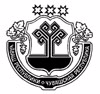 